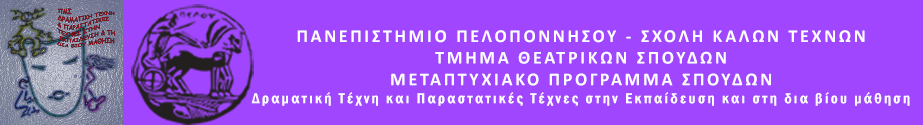 ΠΑΝΕΠΙΣΤΗΜΙΟ  ΠΕΛΟΠΟΝΝΗΣΟΥΣΧΟΛΗ ΚΑΛΩΝ ΤΕΧΝΩΝΤΜΗΜΑ ΘΕΑΤΡΙΚΩΝ ΣΠΟΥΔΩΝΒασιλέως Κωνσταντίνου 21 & Τερζάκη, 211 00, ΝΑΥΠΛΙΟΤηλ. 27520 96124, 129, Fax. 27520 96128,Ιστοσελίδα: http://ts.uop.gr/tsdieΔΕΛΤΙΟ ΤΥΠΟΥΤο Πρόγραμμα Μεταπτυχιακών Σπουδών (Π.Μ.Σ.) με τίτλο «Δραματική Τέχνη και Παραστατικές Τέχνες στην Εκπαίδευση και Διά Βίου Μάθηση» - MA in “Drama and  Performing Arts in Education and  Lifelong  Learning» θα συνεχίσει για 5η συνεχή χρονιά την  λειτουργία του κατά το ακαδημαϊκό έτος 2018−2019  στο Τμήμα Θεατρικών Σπουδών του Πανεπιστημίου Πελοποννήσου Το παραπάνω  Π.Μ.Σ. έχει λάβει την έγκριση του Υπουργείου Παιδείας, Έρευνας και Θρησκευμάτων. Αναμένεται η δημοσίευση του ΦΕΚ, οπότε θα εκδοθεί σχετική ανακοίνωση-προκήρυξη. 